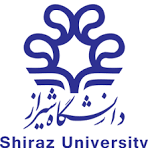 بخش شیمیفرم تسویه حساب دانشجو خانم / آقای                                         شماره دانشجوئی (                      ) دانشجوی کارشناسی بخش شیمینام استاد مشاور:نام واحد/ نام دستگاهنام و نام خانوادگیامضاء/ تاریخمسئول‌ آزمایشگاه عمومیمسئول آزمایشگاه آلیمسئول آزمایشگاه شیمی فیزیکمسئول‌ آزمایشگاه معدنیمسئول آزمایشگاه جداسازیمسئول آزمایشگاه تجزیهمسئول‌ آزمایشگاه دستگاهیاستاد درس تمرین پژوهش و گزارش نویسیمسئول انبار و سفارشات